Publicado en España el 31/03/2023 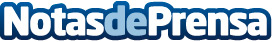 La importancia de la reparación de tejados, por Todo Cubiertas FernándezEl tejado está destinado a proteger la totalidad de una vivienda y debe ser vigilado y mantenido constantemente. Por tanto, la reparación del tejado es una operación esencial que debe realizarse con regularidadDatos de contacto:TODO CUBIERTAS FERNÁNDEZLa importancia de la reparación de tejados674 59 00 08Nota de prensa publicada en: https://www.notasdeprensa.es/la-importancia-de-la-reparacion-de-tejados-por_1 Categorias: Asturias Servicios Técnicos Hogar Construcción y Materiales http://www.notasdeprensa.es